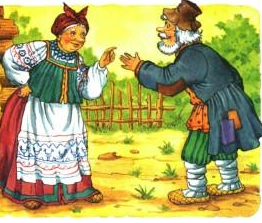 Жили-были старик и старуха, и было у них пять овечек, собака короткоухая да лошадка короткохвостая. Пришел как-то волк и поет под окошком:Дед и бабка живут, Пять овец пасут, Дом собака стережет, На конюшне лошадь ржет.Говорит старуха:– Слышь-ка, старик, до чего ж красиво волк поет. Отдадим ему одну овечку. Отдали. Унес волк овцу, съел, а наутро опять пришел под окошко и поет:Дед и бабка живут, Четырех овец пасут, Дом собака стережет, На конюшне лошадь ржет.Говорит старуха:– Слышь-ка, старик, ну до чего ж красиво волк поет, отдадим ему еще одну овечку. Отдали. Унес волк овцу, съел, опять под окошко пришел и поет: Дед и бабка живут, Трех овец пасут, Дом собака стережет, На конюшне лошадь ржет. Говорит старуха: – Слышь, старик, до чего ж красиво волк поет, отдадим ему еще одну овечку. Отдали. Унес волк овцу, съел, а наутро снова пришел и поет под окошком: Дед и бабка живут, Двух овец пасут, Дом собака стережет, На конюшне лошадь ржет. Говорит старуха: – Слышь-ка, старик, до чего ж красиво волк поет, отдадим ему еще одну овечку. Отдали. Унес волк овцу, а наутро опять под окошком поет:Дед и бабка живут и одну овцу пасут, Дом собака стережет, На конюшне лошадь ржет.Говорит старуха:– Слышь-ка, старик, до чего ж красиво волк поет, отдадим ему и последнюю овечку. Отдали. Унес волк овцу, съел, а наутро опять под окошком затянул: Живет бабка, дед живет, Дом собака стережет, На конюшне лошадь ржет. Говорит старуха: – Слышь-ка, старик, до чего ж красиво волк поет, отдадим ему собаку короткоухую. Отдали. Унес волк собаку, съел, а наутро опять под окошком поет: Живет бабка, дед живет, На конюшне лошадь ржет. Говорит старуха:– Слышь-ка, старик, до чего ж красиво волк поет, отдадим ему лошадь короткохвостую.Отдали. Унес волк лошадь, съел, пришел утром под окошко и поет:Живет бабка, живет дед, Живет бабка, живет дед.Говорит старуха:– Слышь-ка, старик, до чего ж красиво волк поет, придется, видно, тебя ему отдать. Отдала старуха старика волку. Унес волк его, съел и опять под окошком поет:Живет бабка одна, Живет бабка одна.Говорит ему старуха:– Уж ты как хочешь, голубчик, пой или не пой, а у меня больше нет ничего.Тут волк через окошко в избу прыг! Старуха на печь – волк за ней. Старуха под печь – волк за ней. Поймал старуху и съел.